Úlohy počas samoštúdia na dni 18. 05. 2020 – 22. 05. 2020Trieda: 8. APredmet: Anglický jazykVyučujúci: M. TkáčováMilí ôsmaci, 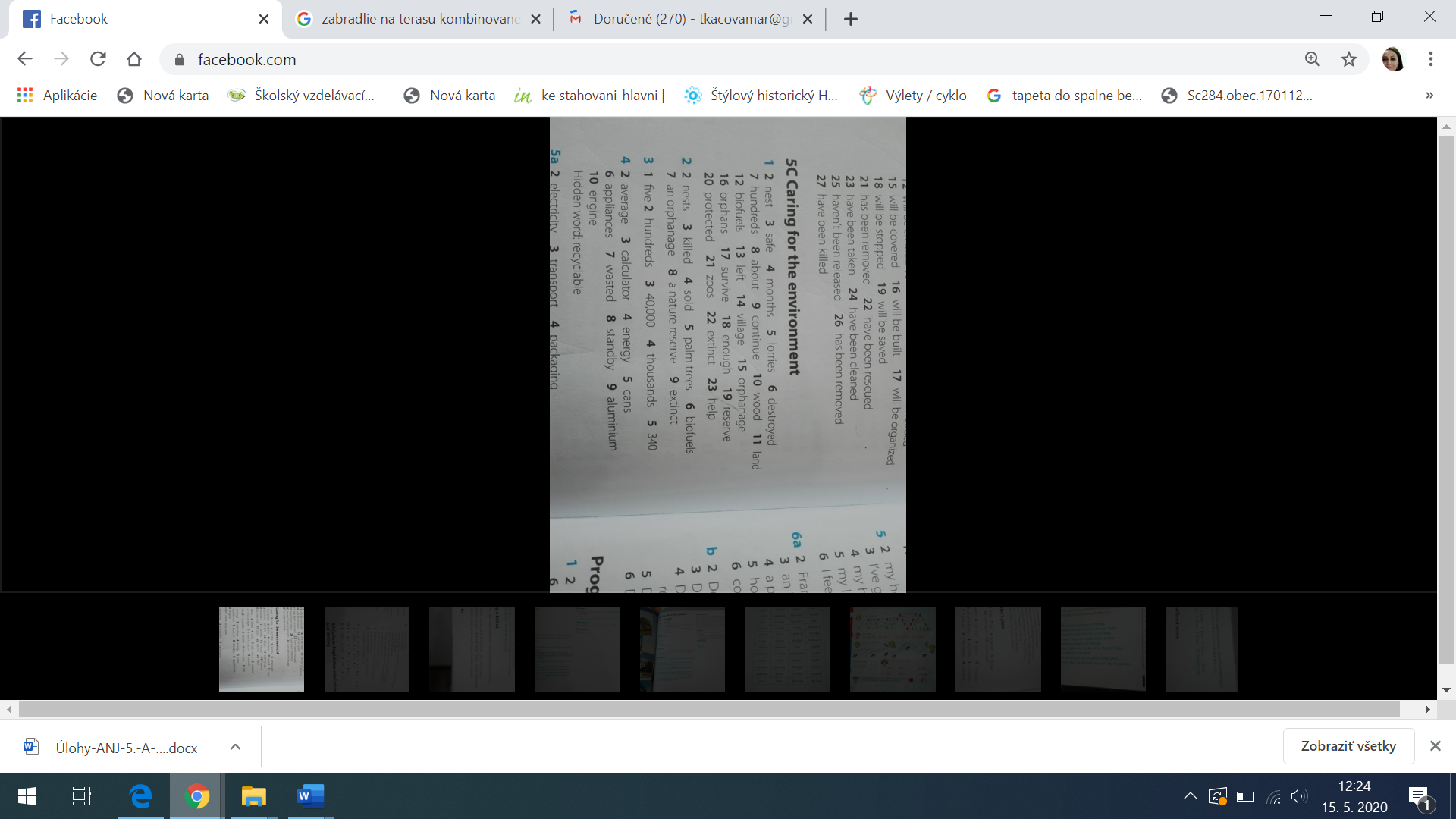  posielam vám úlohy na nasledujúci týždeň. Na začiatku si ukážeme správne  odpovede k cvičeniam, ktoré ste mali urobiť minulý týždeň. Tento týždeň pôjdeme ďalej a budeme pracovať s textom Kids:  Tara is worried. Správne riešenia cvičení z minulého týždňaPZ s. 48/1, 2 a PZ s. 49/3,4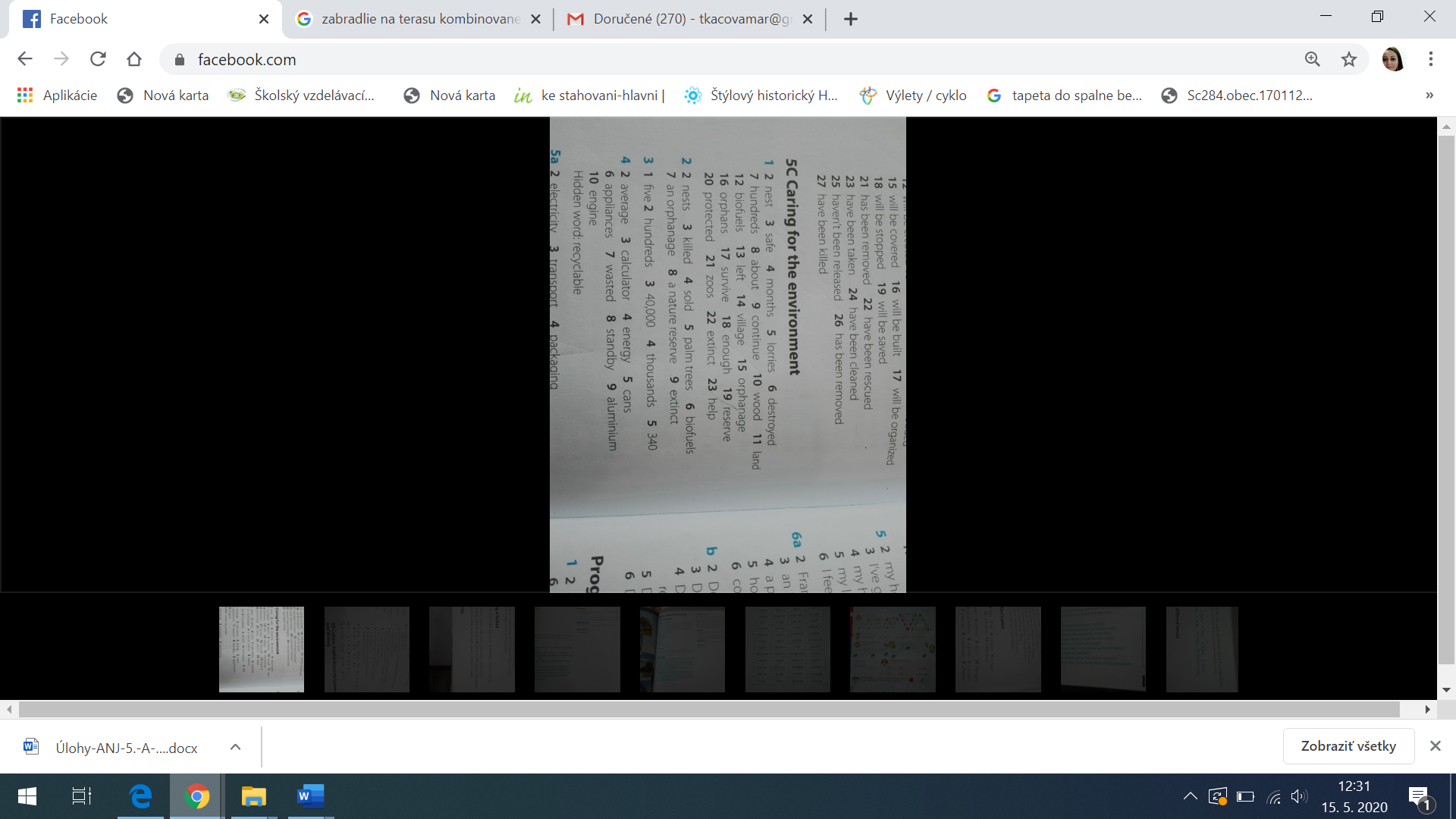 _________________________________________________________________________________Úloha č. 1 –  V učebnici na s. 62 máte ďalšiu časť príbehov Kids. Vypočujte si príbeh niekoľkokrát a preložte ho. Pri preklade vám pomôžu frázy, ktoré ste sa mali naučiť minulý týždeň. Príbeh si môžete vypočuť online tu: https://elt.oup.com/student/project/level4/unit05/audio?cc=cz&selLanguage=csÚloha č. 2 –  Po vypočutí príbehu vypracujte do zošita cv. 2 na s. 62.  Neprepisujte celé vety, ale len ich dokončenie. Úloha č. 3 – Príbeh, ktorý ste si vypočuli v úlohe č. 1 zostal nedokončený, a preto sa presuňte v učebnici na s. 63/3a a skúste uvažovať, ako by sa príbeh mohol skončiť. Potom si vypočujte jeho skutočný záver tu:  https://elt.oup.com/student/project/level4/unit05/audio?cc=cz&selLanguage=csÚloha č. 4 –  Po vypočutí príbehu si vypracujte  do zošita cvičenie z učebnice na s. 63/3cÚloha č. 5 –   Vypracujte si cvičenia z PZ na s. 50/1,2,3!!! Vypracované cvičenia, prosím, odfoťte a pošlite mi ich do 22. 05. 2020  prostredníctvom správy v Edupage  !!!    